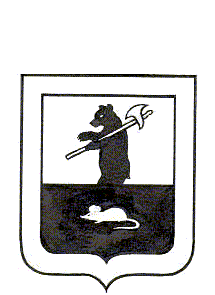 АДМИНИСТРАЦИЯ ГОРОДСКОГО ПОСЕЛЕНИЯ МЫШКИНПОСТАНОВЛЕНИЕг. Мышкин   21.05.2019                                                                                                         № 109/1Об установлении мест запрещенных для купанияна территории городского поселения МышкинВ соответствии с  Федеральным законом от 06 октября 2003 года № 131-ФЗ «Об общих принципах организации местного самоуправления в Российской Федерации», Правилами охраны жизни людей на водных объектах Ярославской области и Правилами пользования водными объектами для плавания на маломерных судах в Ярославской области, утвержденными постановлением Администрации Ярославской области от 22 мая 2007 года № 164 ««Об утверждении Правил охраны жизни людей на водных объектах Ярославской области и Правил пользования водными объектами для плавания на маломерных судах в Ярославской области», постановлением Правительства Ярославской области от 19 марта 2019 года № 189 – п «О мерах по обеспечению безопасности людей на водных объектах в весенне-летний период 2019 года», в целях обеспечения безопасности населения на водных объектах на территории городского поселения Мышкин,                                                     ПОСТАНОВЛЯЕТ:         1.Запретить купание в местах, опасных для жизни и здоровья людей:- набережная реки Волга (в районе берегоукрепления реки Волга);- устье реки Радиловка (р.Волга);- набережная реки Волга (карьеры в районе бывшего паромного причала Мышкинского линейного производственного управления магистральных газопроводов – филиал общества с ограниченной ответственностью «Газпром трансгаз Ухта»); - набережная реки Волга (в районе ул. Фурманова, паромная переправа);- набережная реки Волга (в районе гостиничного комплекса «МышкИнн» (ул. Угличская д.7);- набережная реки Волга (в районе ул. Рыболовка);- пруд ул. Газовиков;-пруд ул. Угличская (за АЗС).        2. Муниципальному учреждению «Управление городского хозяйства» до 30 мая 2019 года организовать  установку недостающих предупреждающих (запрещающих) знаков в местах, запрещенных для купания, и осуществлять контроль за их сохранностью до 01 октября 2019 года.        3. Контроль за исполнением настоящего постановления возложить на заместителя Главы Администрации городского поселения Мышкин.        4. Настоящее постановление вступает в силу с момента его официального опубликования в газете «Волжские зори».      Глава городского      поселения Мышкин                                                                     	Е.В. Петров